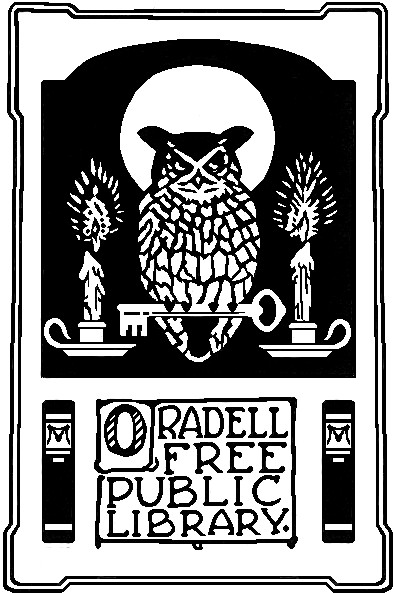 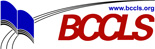 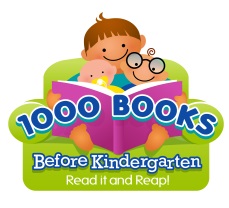 Books Before KindergartenBooks  601-700601. _______________________________602. _______________________________603. _______________________________604. _______________________________605. _______________________________606. _______________________________607. _______________________________608. _______________________________609. _______________________________610. ______________________________611. ________________________________612. ________________________________613. ________________________________614. ________________________________615. ________________________________616. _______________________________617. ________________________________618. ________________________________619. ________________________________620. _______________________________621. ________________________________622. _______________________________623. ________________________________624. ________________________________625. _______________________________626. ________________________________627. _______________________________628. _______________________________629. _______________________________630. _______________________________631. ________________________________632. ________________________________633. ________________________________634. ________________________________635. ________________________________636. ________________________________637. ________________________________638. ________________________________639. _______________________________640. _______________________________641. ________________________________642. _______________________________643. ________________________________644. ________________________________645. ________________________________646. ________________________________647. _______________________________648. _______________________________649. _______________________________650. _______________________________651. ________________________________652. _______________________________653. ________________________________654. ________________________________655. ________________________________656. ________________________________657. _______________________________658. _______________________________659. _______________________________660. _______________________________661. ________________________________662. _______________________________663. ________________________________664. _______________________________665. _______________________________666. _______________________________667. _______________________________668. _______________________________669. _______________________________670. _______________________________671. ________________________________672. _______________________________673. ________________________________674. _______________________________675. _______________________________676. _______________________________677. _______________________________678. _______________________________679. ______________________________680. _______________________________681. ________________________________682. _______________________________683. ________________________________684. _______________________________685. _______________________________686. _______________________________687. _______________________________688. _______________________________689. _______________________________690. _______________________________691. ________________________________692. _______________________________693. ________________________________694. _______________________________695. _______________________________696. _______________________________697. _______________________________698. _______________________________699. _______________________________700. _______________________________. Congratulations you have finished 700 books! 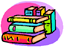 